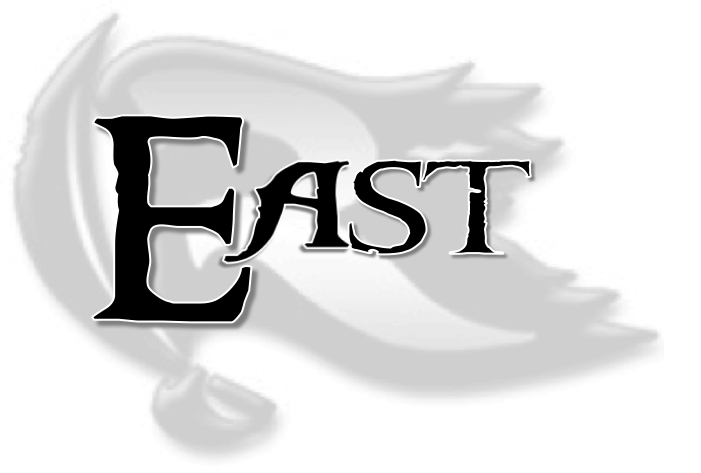 East Paulding Basketball Booster ClubSigns/Donations for 2021-20223320 East Paulding Drive770-445-5100 – School OfficeAthletic Director: Andy DorseyRaider Boys Basketball Coach J.W. Cantrell: jcantrell@paulding.k12.ga.usLady Raiders Basketball Coach Eddie Gambrell: egambrell@paulding.k12.ga.usJr. Lady Raiders Basketball Coaches Syrena Estes and Kim PersonSyrenaestes11@gmail.comKimperson23@yahoo.comEach sign will be seen by over 5,000 fans per season.With the purchase of each sign we will also recognize you as a sponsor over the PA at every game3’ x 4’ Color Sign     $300 per year ($200 per subsequent year)Please attach business card or sign layout and arrange payment through your student athlete/parent or one of the coaches or through booster club; attn:  East Paulding  (Lady) Raiders BasketballPayment is needed immediately to prepare signs in a timely manner.**************************************************************Name  											Company											Address											Phone 							Donations also graciously accepted $____________________Donations and sign money will help cover team meals, uniforms, equipment replacement, etc.  Make checks payable to East Paulding BasketballPlease print clearly all information requested for your banner.  You may also send a PDF of your logo to the emails provided.  Please remember, the larger the message, the smaller the print size.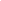 